«Ταξίδι στις μουσικές του κόσμου… Latin & Gypsy jazz» το Σάββατο στο Δημοτικό Θέατρο ΛαμίαςΟ Δήμος Λαμιέων σας προσκαλεί στην μουσική παράσταση «Ταξίδι στις μουσικές του κόσμου… Latin & Gypsy jazz» που θα πραγματοποιηθεί το Σάββατο 4 Νοεμβρίου 2017 και ώρα 20:15 στο Δημοτικό Θέατρο Λαμίας. Ο Γιώργος Γκλάβας και ο Άκης Δαβανέλλος, γνωστοί και ως ‘The Midnight Blue’, παρέα με άλλους 6 μουσικούς, 4 τραγουδιστές, 2 χορευτές και 1 αφηγητή θα ταξιδέψουν το κοινό με διεθνείς αγαπημένες μελωδίες και τραγούδια από Κούβα, Βραζιλία, Μεξικό, Αργεντινή, Πράσινο Ακρωτήριο, Ισπανία, Γαλλία, Ιταλία, Αμερική και Ελλάδα.Συμμετέχουν οι μουσικοί:‘The Midnight Blue’ και Γιώργος Βενετούλιας (Κλαρινέτο), Σάκης Καρακώστας (Βιολί), Κώστας Νέλλας (κλασσική κιθάρα), Νίκος Παπαρούπας (Τρομπέτα), Γιάννης Συγγούνης (Κόντρα Μπάσο), Σπύρος Τσιλοφύτης  (Gypsy κιθάρα).Στο τραγούδι: Κασσιανή Αμυγδαλίτση, Στάθης Ανδρικόπουλος, Δημήτρης Αργυρίου, Γιώργος Γεωργίου. Χορεύουν: Νατάσα Καλαθά και Βασίλης Μακρής.Προλογίζει o Ανδρέας Γιουλάτος. Η είσοδος για το κοινό θα είναι ελεύθερη.Από το Γραφείο Τύπου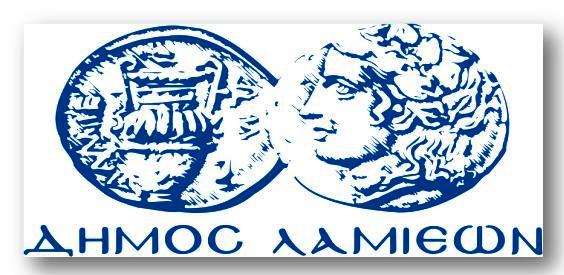 ΠΡΟΣ: ΜΜΕΔΗΜΟΣ ΛΑΜΙΕΩΝΓραφείου Τύπου& Επικοινωνίας                                          Λαμία, 31/10/2017